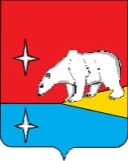 АДМИНИСТРАЦИЯГОРОДСКОГО ОКРУГА ЭГВЕКИНОТР А С П О Р Я Ж Е Н И ЕОб утверждении Плана мероприятий по реализации в городском округе Эгвекинот в 2022-2025 годах Стратегии государственной национальной политики Российской Федерации на период до 2025 годаНа основании Распоряжения Правительства Чукотского автономного округа от           7 июня 2022 г. № 275-рп «О плане мероприятий по реализации в Чукотском автономном округе в 2022-2025 годах Стратегии государственной национальной политики Российской Федерации на период до 2025 года»:1. Утвердить прилагаемый План мероприятий по реализации в городском округе Эгвекинот в 2022-2025 годах Стратегии государственной национальной политики Российской Федерации на период до 2025 года.2. Настоящее распоряжение разместить на официальном сайте Администрации городского округа Эгвекинот в информационно-телекоммуникационной сети «Интернет».3. Настоящее распоряжение вступает в силу с момента его подписания.	4. Контроль за исполнением настоящего распоряжения оставляю за собой.План мероприятий по реализации в городском округе Эгвекинот в 2022-2025 годах Стратегии государственной национальной политики Российской Федерации на период до 2025 годаот 14 июня 2022 г.№ 175 - рап. Эгвекинот  Исполняющий обязанности Главы АдминистрацииТ.В. КолесникУТВЕРЖДЁНраспоряжением Администрациигородского округа Эгвекинотот 14 июня 2022 г. № 175 -ра№п/пНаименование мероприятияСрок исполненияОтветственные исполнителиЗадача СтратегииКоличественный показательI. Обеспечение равноправия граждан и реализация их конституционных правI. Обеспечение равноправия граждан и реализация их конституционных правI. Обеспечение равноправия граждан и реализация их конституционных правI. Обеспечение равноправия граждан и реализация их конституционных правI. Обеспечение равноправия граждан и реализация их конституционных правI. Обеспечение равноправия граждан и реализация их конституционных прав1.Мониторинг обращений граждан о фактах нарушений принципа равноправия граждан независимо от пола, расы, цвета кожи, национальности, языка, происхождения, имущественного, семейного, социального и должностного положения, возраста, места жительства, отношения к религии, убеждений, принадлежности к общественным объединениям или каким-либо социальным группам, а также других обстоятельств при приеме на работу, не связанных с деловыми качествами работников, за исключением случаев, в которых право или обязанность устанавливать такие ограничения или преимущества предусмотрены федеральными законами, при замещении должностей муниципальной службы, при формировании кадрового резерва на муниципальном уровнепостоянноАдминистрация городского округа Эгвекинот, Отделение Министерства внутренних дел России по городскому округу ЭгвекинотОбеспечение равенства прав и свобод человека и гражданина независимо от расы, национальности, языка, происхождения, имущественного или должностного положения, места жительства, отношения к религии, убеждений, принадлежности к общественным объединениям, а также других обстоятельств, при приеме на работу, замещении должностей государственной и муниципальной службы, формировании кадрового резерва; принятие мер по недопущению дискриминации по признаку национальной принадлежности при осуществлении государственными органами и органами местного самоуправления своей деятельности наличие (отсутствие) фактов нарушения принципа равноправия гражданII. Обеспечение межнационального мира и согласия, гармонизации межнациональных (межэтнических) отношенийII. Обеспечение межнационального мира и согласия, гармонизации межнациональных (межэтнических) отношенийII. Обеспечение межнационального мира и согласия, гармонизации межнациональных (межэтнических) отношенийII. Обеспечение межнационального мира и согласия, гармонизации межнациональных (межэтнических) отношенийII. Обеспечение межнационального мира и согласия, гармонизации межнациональных (межэтнических) отношенийII. Обеспечение межнационального мира и согласия, гармонизации межнациональных (межэтнических) отношений2.Содействие проведению торжественных мероприятий, приуроченных  памятным датам в истории народов России, в том числе посвященных:ежегодноАдминистрация городского округа Эгвекинот, Управление социальной политики городского округа Эгвекинот Сохранение и приумножение духовного, исторического и культурного наследия и потенциала многонационального народа Российской Федерации (российской нации) посредством пропаганды идей патриотизма, единства и дружбы народов, межнационального (межэтнического) согласияохват мероприятиями всех слоев населения городского округа Эгвекинот2.1.Международному дню родного языка в Чукотском АОежегодноАдминистрация городского округа Эгвекинот, Управление социальной политики городского округа Эгвекинот,некоммерческие организацииПовышение интереса к изучению истории, культуры и языков народов Российской Федерации, значимых исторических событий, ставших основой государственных праздников и памятных дат, связанных с реализацией государственной национальной политики Российской Федерацииколичество участников мероприятий2.2.Дню Победы советского народа в Великой Отечественной войне 1941-1945 годовежегодноУправление социальной политики городского округа Эгвекинот, муниципальные учреждения образования, муниципальные учреждения культуры, средства массовой информации,некоммерческие организацииСохранение и приумножение духовного, исторического и культурного наследия и потенциала многонационального народа Российской Федерации (российской нации) посредством пропаганды идей патриотизма, единства и дружбы народов, межнационального (межэтнического) согласия; повышение интереса к изучению истории, культуры и языков народов Российской Федерации, значимых исторических событий, ставших основой государственных праздников и памятных дат, связанных с реализацией государственной национальной политики Российской Федерации; предупреждение попыток фальсификации истории Россииколичество участников мероприятий2.3.Дню славянской письменности и культурыежегодноУправление социальной политики городского округа Эгвекинот, муниципальные учреждения образования, муниципальные учреждения культуры, средства массовой информацииПовышение интереса к изучению истории, культуры и языков народов Российской Федерации, значимых исторических событий, ставших основой государственных праздников и памятных дат, связанных с реализацией государственной национальной политики Российской Федерацииколичество участников мероприятий2.4.Дню РоссииежегодноАдминистрация городского округа Эгвекинот, Управление социальной политики городского округа Эгвекинот, муниципальные учреждения культуры, средства массовой информации, некоммерческие организацииПовышение интереса к изучению истории, культуры и языков народов Российской Федерации, значимых исторических событий, ставших основой государственных праздников и памятных дат, связанных с реализацией государственной национальной политики Российской Федерацииколичество участников мероприятий2.5.Международному дню коренных народов мираежегодноУправление социальной политики городского округа Эгвекинот, муниципальные учреждения образования, муниципальные учреждения культуры, средства массовой информации, некоммерческие организацииПовышение интереса к изучению истории, культуры и языков народов Российской Федерации, значимых исторических событий, ставших основой государственных праздников и памятных дат, связанных с реализацией государственной национальной политики Российской Федерацииколичество участников мероприятий2.6.Дню народного единстваежегодноУправление социальной политики городского округа Эгвекинот, муниципальные учреждения образования, муниципальные учреждения культуры, средства массовой информации,некоммерческие организацииПовышение интереса к изучению истории, культуры и языков народов Российской Федерации, значимых исторических событий, ставших основой государственных праздников и памятных дат, связанных с реализацией государственной национальной политики Российской Федерацииколичество участников мероприятий3.Участие во всероссийской просветительской акции «Большой этнографический диктант»ежегодноУправление социальной политики городского округа Эгвекинот, муниципальные учреждения образования, муниципальные учреждения культуры, средства массовой информации,некоммерческие организацииСохранение и приумножение духовного, исторического и культурного наследия и потенциала многонационального народа Российской Федерации (российской нации) посредством пропаганды идей патриотизма, единства и дружбы народов, межнационального (межэтнического) согласия; предупреждение попыток фальсификации истории России; сохранение и развитие культуры межнациональных отношений в Российской Федерацииколичество участников мероприятий4.Организация и проведение мероприятий, направленных на обеспечение межнационального согласия, гармонизацию межнациональных (межэтнических) отношенийпостоянноАдминистрация городского округа Эгвекинот,Управление социальной политики городского округа Эгвекинот, муниципальные учреждения образования, муниципальные учреждения культуры,некоммерческие организацииПриумножение духовного, исторического и культурного наследия и потенциала многонационального народа Российской Федерации (российской нации) посредством пропаганды идей патриотизма, единства и дружбы народов, межнационального (межэтнического) согласия; повышение интереса к изучению истории, культуры и языков народов Российской Федерации, значимых исторических событий, ставших основой государственных праздников и памятных дат, связанных с реализацией государственной национальной политики Российской Федерации; предупреждение попыток фальсификации истории Россииколичество мероприятийIII. Обеспечение социально-экономических условий для эффективной реализации государственной национальной политики Российской ФедерацииIII. Обеспечение социально-экономических условий для эффективной реализации государственной национальной политики Российской ФедерацииIII. Обеспечение социально-экономических условий для эффективной реализации государственной национальной политики Российской ФедерацииIII. Обеспечение социально-экономических условий для эффективной реализации государственной национальной политики Российской ФедерацииIII. Обеспечение социально-экономических условий для эффективной реализации государственной национальной политики Российской ФедерацииIII. Обеспечение социально-экономических условий для эффективной реализации государственной национальной политики Российской Федерации5.Мониторинг реализации муниципальных программ (подпрограмм) городского округа Эгвекинот, направленных на поддержку этнокультурного развития народов ЧукоткипостоянноАдминистрация городского округа ЭгвекинотУчет этнокультурного фактора при обеспечении сбалансированного, комплексного и системного развития региона и муниципальных образованийколичество муниципальных программ, направленных на поддержку социального, экономического и этнокультурного развития народов Чукотки; объем средств, предусмотренных на поддержку социального, экономического и этнокультурного развития народов Чукотки; количество мероприятий, реализованных в рамках программ (подпрограмм)6.Реализация мер поддержки мероприятий, направленных на укрепление единства российской нации и этнокультурное развитие народов Россиипостоянноорганы местного самоуправления городского округа ЭгвекинотУчет этнокультурного фактора при обеспечении  сбалансированного, комплексного и системного развития региона и муниципальных образований; содействие развитию народных промыслов и ремеселколичество участников мероприятия7.Поддержка развития народных художественных промысловежегодноУправление социальной политики городского округа Эгвекинот, муниципальные учреждения образования, муниципальные учреждения культурыСодействие развитию народных промыслов и ремесел; повышение уровня адаптации традиционной хозяйственной деятельности коренных малочисленных народов Российской Федерации к современным экономическим условиям наряду с обеспечением защиты их исконной среды обитания и традиционного образа жизни;количество участников мероприятияIV. Содействие этнокультурному и духовному развитию народов Российской ФедерацииIV. Содействие этнокультурному и духовному развитию народов Российской ФедерацииIV. Содействие этнокультурному и духовному развитию народов Российской ФедерацииIV. Содействие этнокультурному и духовному развитию народов Российской ФедерацииIV. Содействие этнокультурному и духовному развитию народов Российской ФедерацииIV. Содействие этнокультурному и духовному развитию народов Российской Федерации8.Реализация комплекса мер по совершенствованию развития национальных видов спортаежегодноУправление социальной политики городского округа Эгвекинот, муниципальные учреждения образования, Муниципальное автономное физкультурно-спортивное учреждение «Физкультурно-оздоровительный комплекс городского округа Эгвекинот»Оказание поддержки национальным видам спорта; развитие этнографического и культурно-познавательного туризма, оздоровительных и рекреационных зон, включающих объекты культурного наследия (памятники истории и культуры) народов Российской Федерацииколичество участников мероприятия9.Осуществление мер поддержки, методического и информационного сопровождения деятельности по созданию и развитию популярных среди туристов этнокультурных объектов, этнокультурных парков при формировании туристических маршрутов, отражающих этнокультурные особенности народов Российской Федерации, проживающих на территории Чукотского автономного округаежегодноАдминистрация городского округа Эгвекинот, Управление социальной политики городского округа Эгвекинот,Муниципальное автономное учреждение культуры «Краеведческий музей городского округа Эгвекинот»Развитие этнографического и культурно-познавательного туризма, оздоровительных и рекреационных зон, включающих объекты культурного наследия (памятники истории и культуры) народов Российской Федерацииколичество участников мероприятия10.Проведение гонок на оленьих упряжках «Эракор», «Ръилет»ежегодноАдминистрация городского округа Эгвекинот, Управление социальной политики городского округа ЭгвекинотРазвитие национальных видов спорта и традиционных видов транспорта народов крайнего Севера;пропаганда ездового оленеводства, как вида спорта, туризма и формы активного отдыхаколичество участников мероприятийV. Формирование у детей и молодежи общероссийской гражданской идентичности, патриотизма, культуры межнационального общенияV. Формирование у детей и молодежи общероссийской гражданской идентичности, патриотизма, культуры межнационального общенияV. Формирование у детей и молодежи общероссийской гражданской идентичности, патриотизма, культуры межнационального общенияV. Формирование у детей и молодежи общероссийской гражданской идентичности, патриотизма, культуры межнационального общенияV. Формирование у детей и молодежи общероссийской гражданской идентичности, патриотизма, культуры межнационального общенияV. Формирование у детей и молодежи общероссийской гражданской идентичности, патриотизма, культуры межнационального общения11.Участие во Всероссийских форумах в сфере реализации государственной национальной политикиежегодноАдминистрация городского округа ЭгвекинотФормирование гражданского самосознания, патриотизма, гражданской ответственности, чувства гордости за историю России, воспитание культуры межнационального общения, основанной на уважении чести и национального достоинства граждан, традиционных российских духовно-нравственных ценностей; поддержка общественных инициатив, направленных на патриотическое воспитание детей и молодежиколичество участников мероприятий12.Участие во Всероссийских тематических онлайн-уроках, направленных на гражданско-патриотическое воспитание подрастающего поколенияежегодноУправление социальной политики городского округа Эгвекинот, муниципальные учреждения образованияФормирование гражданского самосознания, патриотизма, гражданской ответственности, чувства гордости за историю России, воспитание культуры межнационального общения, основанной на уважении чести и национального достоинства граждан, традиционных российских духовно-нравственных ценностей; поддержка общественных инициатив, направленных на патриотическое воспитание детей и молодежиколичество участниковVI. Сохранение и поддержка русского языка как государственного языка Российской Федерации и языков народов Российской ФедерацииVI. Сохранение и поддержка русского языка как государственного языка Российской Федерации и языков народов Российской ФедерацииVI. Сохранение и поддержка русского языка как государственного языка Российской Федерации и языков народов Российской ФедерацииVI. Сохранение и поддержка русского языка как государственного языка Российской Федерации и языков народов Российской ФедерацииVI. Сохранение и поддержка русского языка как государственного языка Российской Федерации и языков народов Российской ФедерацииVI. Сохранение и поддержка русского языка как государственного языка Российской Федерации и языков народов Российской Федерации13.Реализация мероприятий в рамках Международного десятилетия языков коренных народовежегодноУправление социальной политики городского округа ЭгвекинотСоздание оптимальных условий для сохранения и развития языков народов Российской Федерации; обеспечение прав граждан на изучение родного языка и других языков народов Российской Федерацииколичество участников мероприятий14.Реализация мероприятий, посвященных Дню русского языка (6 июня)ежегодноУправление социальной политики городского округа Эгвекинот, муниципальные учреждения образования и культурыСоздание оптимальных условий для использования русского языка как государственного языка Российской Федерации, языка межнационального общения и одного из официальных языков международных организаций, а также для сохранения и развития языков народов Российской Федерацииколичество мероприятий и их участниковVII.Формирование системы социальной и культурной адаптации иностранных граждан в Российской Федерации и их интеграции в российское обществоVII.Формирование системы социальной и культурной адаптации иностранных граждан в Российской Федерации и их интеграции в российское обществоVII.Формирование системы социальной и культурной адаптации иностранных граждан в Российской Федерации и их интеграции в российское обществоVII.Формирование системы социальной и культурной адаптации иностранных граждан в Российской Федерации и их интеграции в российское обществоVII.Формирование системы социальной и культурной адаптации иностранных граждан в Российской Федерации и их интеграции в российское обществоVII.Формирование системы социальной и культурной адаптации иностранных граждан в Российской Федерации и их интеграции в российское общество15.Анализ миграционной ситуации в городском округе Эгвекинот в целях выявления факторов, способных оказать негативное влияние на общественно-политическую обстановкупостоянноАдминистрация городского округа Эгвекинот, Отделение Министерства внутренних дел России по городскому округу Эгвекинотнедопущение социальной и территориальной изоляции иностранных граждан в РФ, устранение способствующих этому условий количество выявленных факторов 16.Реализация комплекса мер по социализации и психологической адаптации несовершеннолетних иностранных граждан, подлежащих обучению по образовательным программамежегодноАдминистрация городского округа Эгвекинот,Управление социальной политики городского округа Эгвекинот, муниципальные учреждения образованияРеализация программ адаптации иностранных граждан в Российской Федерации и их интеграция в российское общество, повышение роли институтов гражданского общества в социальной и культурной адаптации иностранных граждан в Российской Федерации количество методических рекомендаций и памяток 17.Распространение знаний об основах российской государственности, истории, культуры, а также традиций народов Чукотки и правил поведения среди детей иностранных граждан, особенно в дошкольных образовательных организациях и общеобразовательных организациях постоянноАдминистрация городского округа Эгвекинот,Управление социальной политики городского округа Эгвекинот, муниципальные учреждения образования, муниципальные учреждения культуры, средства массовой информации, общественные объединенияРеализация программ адаптации иностранных граждан в Российской Федерации и их интеграция в российское общество, повышение роли институтов гражданского общества в социальной и культурной адаптации иностранных граждан в Российской Федерацииколичество методических рекомендаций и памяток VIII. Совершенствование государственного управления в сфере государственной национальной политики Российской ФедерацииVIII. Совершенствование государственного управления в сфере государственной национальной политики Российской ФедерацииVIII. Совершенствование государственного управления в сфере государственной национальной политики Российской ФедерацииVIII. Совершенствование государственного управления в сфере государственной национальной политики Российской ФедерацииVIII. Совершенствование государственного управления в сфере государственной национальной политики Российской ФедерацииVIII. Совершенствование государственного управления в сфере государственной национальной политики Российской Федерации18.Участие в социологических исследованиях по вопросам межнациональных и межконфессиональных отношенийежегодно органы местного самоуправления городского округа ЭгвекинотСовершенствование научного и экспертного обеспечения реализации государственной национальной политики Российской Федерации число опрошенных респондентов19.Обеспечение функционирования и совершенствование системы мониторинга состояния межнациональных отношений и раннего предупреждения межнациональных конфликтов, базирующейся на диверсификации источников информации и предусматривающей возможность оперативного реагирования на конфликтные и предконфликтные ситуации в Чукотском АОпостоянноАдминистрация городского округа Эгвекинот,Отделение Министерства внутренних дел России по городскому округу Эгвекинотфункционирование государственной системы мониторинга состояния межэтнических отношений и раннего предупреждения конфликтных ситуацийохват системой мониторинга городского округа Эгвекинот20.Дополнительное профессиональное образование  муниципальных служащих органов местного самоуправления городского округа Эгвекинот, осуществляющих взаимодействие с национальными объединениями и религиозными организациями, по утвержденным в установленном порядке учебным программам по вопросам реализации государственной национальной политики Российской Федерацииежегодноорганы местного самоуправления городского округа Эгвекинотобеспечение подготовки, переподготовки и повышения квалификации государственных и муниципальных служащих по утвержденным в установленном порядке типовым учебным программам по вопросам реализации государственной национальной политики РФколичество муниципальных служащих органов местного самоуправления, занимающихся проблемами межнациональных и межконфессиональных отношений, прошедших подготовку, переподготовку и повышение квалификацииIX. Совершенствование взаимодействия государственных органов и органов местного самоуправления с институтами гражданского общества при реализации государственной национальной политики Российской ФедерацииIX. Совершенствование взаимодействия государственных органов и органов местного самоуправления с институтами гражданского общества при реализации государственной национальной политики Российской ФедерацииIX. Совершенствование взаимодействия государственных органов и органов местного самоуправления с институтами гражданского общества при реализации государственной национальной политики Российской ФедерацииIX. Совершенствование взаимодействия государственных органов и органов местного самоуправления с институтами гражданского общества при реализации государственной национальной политики Российской ФедерацииIX. Совершенствование взаимодействия государственных органов и органов местного самоуправления с институтами гражданского общества при реализации государственной национальной политики Российской ФедерацииIX. Совершенствование взаимодействия государственных органов и органов местного самоуправления с институтами гражданского общества при реализации государственной национальной политики Российской Федерации21.Обеспечение деятельности общественных советов, иных экспертно-консультативных органов при органах исполнительной власти и органах местного самоуправления Чукотского автономного округаежегодноорганы местного самоуправления городского округа Эгвекинотобъединение усилий государственных и муниципальных органов и институтов гражданского общества для укрепления единства российского народа, достижения межнационального мира и согласия; создание условий для участия коренных малочисленных народов в решении вопросов, затрагивающих их права и интересыколичество заседаний и рассматриваемых вопросов общественных советов, иных экспертно- консультативных органов22.Привлечение к работе в общественных советах, иных экспертно-консультативных и коллегиальных органах при органах местного самоуправления городского округа Эгвекинот представителей национальных общественных объединений и религиозных организацийпостоянноорганы местного самоуправления городского округа Эгвекинотучастие общественных советов и иных консультативных органов, созданных при государственных органах и органах местного самоуправления, в деятельности по укреплению общероссийской гражданской идентичности, гармонизации межнациональных (межэтнических) и межрелигиозных отношений, обеспечению социальной и культурной адаптации иностранных граждан в РФ и их интеграции в российское общество количество представителей национальных общественных объединений и религиозных организаций, включенных в состав общественных советов, иных экспертно-консультативных органов23.Поддержка социально ориентированных некоммерческих организаций, осуществляющих деятельность в сфере развития межнационального сотрудничества, сохранения и защиты самобытности, культуры, языков и традиций народов Российской Федерации, социальной и культурной адаптации и интеграции мигрантов, формирования мотивации к здоровому образу жизни и отказу от вредных привычек, профилактики алкоголизма, профилактики социального неблагополучия семейежегодноорганы местного самоуправления городского округа Эгвекинотсохранение и развитие культуры межнациональных (межэтнических) отношений в РФ); вовлечение этнокультурных и общественных объединений, религиозных организаций в межнациональное и межконфессиональное сотрудничество количество организаций, получивших поддержку; количество участников мероприятий X. Информационное обеспечение реализации государственной национальной политики Российской ФедерацииX. Информационное обеспечение реализации государственной национальной политики Российской ФедерацииX. Информационное обеспечение реализации государственной национальной политики Российской ФедерацииX. Информационное обеспечение реализации государственной национальной политики Российской ФедерацииX. Информационное обеспечение реализации государственной национальной политики Российской ФедерацииX. Информационное обеспечение реализации государственной национальной политики Российской Федерации24.Освещение мероприятий, направленных на реализацию государственной национальной политики в городском округе Эгвекинот, на официальном сайте Администрации городского округа Эгвекинот, а также в иных средствах массовой информацииежегодноАдминистрация городского округа Эгвекинотинформирование населения о  мероприятиях, направленных на реализацию государственной национальной политики в Чукотском АОчисло информационных материаловХI. Использование возможностей и механизмов международного сотрудничества при реализации государственной национальной политики Российской ФедерацииХI. Использование возможностей и механизмов международного сотрудничества при реализации государственной национальной политики Российской ФедерацииХI. Использование возможностей и механизмов международного сотрудничества при реализации государственной национальной политики Российской ФедерацииХI. Использование возможностей и механизмов международного сотрудничества при реализации государственной национальной политики Российской ФедерацииХI. Использование возможностей и механизмов международного сотрудничества при реализации государственной национальной политики Российской ФедерацииХI. Использование возможностей и механизмов международного сотрудничества при реализации государственной национальной политики Российской Федерации25.Сотрудничество с международными неправительственными организациями, осуществляющими деятельность в сфере межнациональных отношенийежегодноАдминистрация городского округа ЭгвекинотСодействие формированию положительного образа Российской Федерации за рубежом, отношения к ней как к демократическому государству, гарантирующему удовлетворение национально-культурных потребностей (этнокультурных потребностей) гражданколичество мероприятий и количество участников мероприятийXII. Профилактика экстремизма на национальной и религиозной почвеXII. Профилактика экстремизма на национальной и религиозной почвеXII. Профилактика экстремизма на национальной и религиозной почвеXII. Профилактика экстремизма на национальной и религиозной почвеXII. Профилактика экстремизма на национальной и религиозной почвеXII. Профилактика экстремизма на национальной и религиозной почве26.Проведение круглых столов, лекций-семинаров, распространение буклетов, памяток на тему: «Наш мир без терроризма и экстремизма»ЕжегодноАнтитеррористическая комиссия городского округа ЭгвекинотВзаимодействие с институтами гражданского общества, формирование консолидированной позиции по раннему предупреждению экстремизма, межнациональных (межэтнических) и межрелигиозных конфликтов и напряженностиколичество мероприятий и количество участников мероприятий